SUMMER NEWSLETTER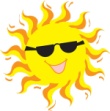 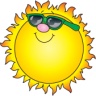 2019TRASH CONTRACT AND TRASH/SEWER AGGREGATION – The Village of Woodson has entered into a trash collection contract with AREA waste and disposal, for the weekly trash pick-up in Woodson. The City was able to negotiate better rates by contracting the entire Village and by billing the trash service through the Sewer System Billing Service at the Village.  This is a 5-year contract starting July1, 2019.  All residents of the Village of Woodson are listed in this agreement.  Exceptions would only include those contracting with AREA for Commercial Dumpsters.  If you have a contract with other services (not AREA Disposal), you can keep that contract until it expires or the end of the first year of this agreement, whichever comes first.  You will need to contact Village Hall to keep any existing contracts with other carriers.If your current contract with AREA is paid up past July 1st, that portion will be refunded by AREA. The Sewer Bill will then note the trash service on your Monthly bill, starting July1 and going forward.  For those residents not on the Sewer System, your bill will only note the trash services.  All Sewer and Trash bills combined, can be placed with payment made to the Village of Woodson, in the “Drop Box” on the lower level door at Village Hall or may be Mailed to Box 1, Woodson IL. 62695.The starting monthly rate for the Trash Services will be $16.50 per month for the first year, with only a slight increase each year for the remainder of this 5-year contract.  Starting July 1st, each resident will be provided a 95-gallon trash collection cart.  Each week you will be limited to one 95-gallon receptacle plus 1 additional trash bag. Trash Receptacles are to be at the curb by 6:00 am on Wednesdays.  If additional trash collection receptacles are needed for your residence, you may notify AREA directly and, AREA will bill you separately at a reduced rate, for each additional unit.VILLAGE CLEAN-UP DAYS - The Village Board has arranged for July 5,6, and 7 as City Wide Clean-up. Dumpsters will be provided near the Elevator on Commercial Street for depositing clean-up items.  A separate dumpster will be set aside for metal items.  No yard waste or tree limbs.  Tree limbs and wood products will be accepted at the sewer facility collection site on North Ladue Rd.  Again, this is yard waste only.WOODSON SUMMER LIBRARY- The lower level of Woodson Village Hall will start their Summer Library for kids Wednesday June 12th from 9:00 am till Noon.  Woodson is offering free library services to children living in and around the Franklin, Murrayville and Woodson area on Mondays, Wednesdays and Fridays.  Current resources are books, games, puzzles, educational tools and more.  Monday reading and resources, Wednesday Library and games and Friday, Movies and more. Feel free to contact the Village Hall at 217-673-3611.WEST NILE VIRUS – The Illinois Department of Health has tested positive for the West Nile Virus that is spread by mosquitoes.  This can be a fatal disease.  Municipalities have been requested to take all precautions.  We are, therefore, asking that everyone look around and make sure there are no areas of standing water.  Areas might include anything that can hold water, stagnant ponds, defunct swimming pools or even items outside that cannot drain water.  Weeds are also a contributor to the reproduction of mosquitoes.  Thank you for your cooperation.VOLUNTEERS FOR FIRE DEPARTMENT – The Woodson Fire Protection District is seeking new volunteers.  If you have an interest in becoming a volunteer firefighter, please call Fire Chief Dave Jensen at 217-473-0902 or Jon Freeman at 217-473-4242.DOLLAR GENERAL - Again, for a second year, the Village Board would like to “Thank You” for support of the new Dollar General Store.  This is a “GREAT” addition for the Village.  Thank you for all your support and hope you continue to stop over.  Shopping there keeps the store and provides needed benefits for “Our Village”.YARD WASTE DISPOSITION - The sewer plant is open daily for yard refuse.  Only yard waste may be disposed of at that destination.  Thank you for your consideration.  We would appreciate your care and considerations as well, for wet and muddy conditions at the Sewer Plant facility.  “Do Not” deposit grass clippings or leaves onto Village Streets.  This is not only in violation of Village Ordinances but, is in violation of State Law.  It is unsightly as well as hazardous for motorcycles.  Try to discharge the first two or three rounds with the mowers, discharging away from the street.TORNADO WEATHER IS HERE! - We have worked very hard to create a space where people might come during strong storms.  The basement of Village Hall has been refurbished so that our neighbors might be protected during storms.  Woodson Village Hall will be open during inclement weather for whoever needs to come.  The south basement door will be unlocked for entry.  Please feel free to use this door to get to safety.  Someone from the Village Board will try to make sure it is accessible.   You may also contact 883-2702 if it’s not opened.